NASTAVA NA DALJINU, 7. RAZREDNASTAVNA JEDINICA: SELAM, ISLAMSKI POZDRAV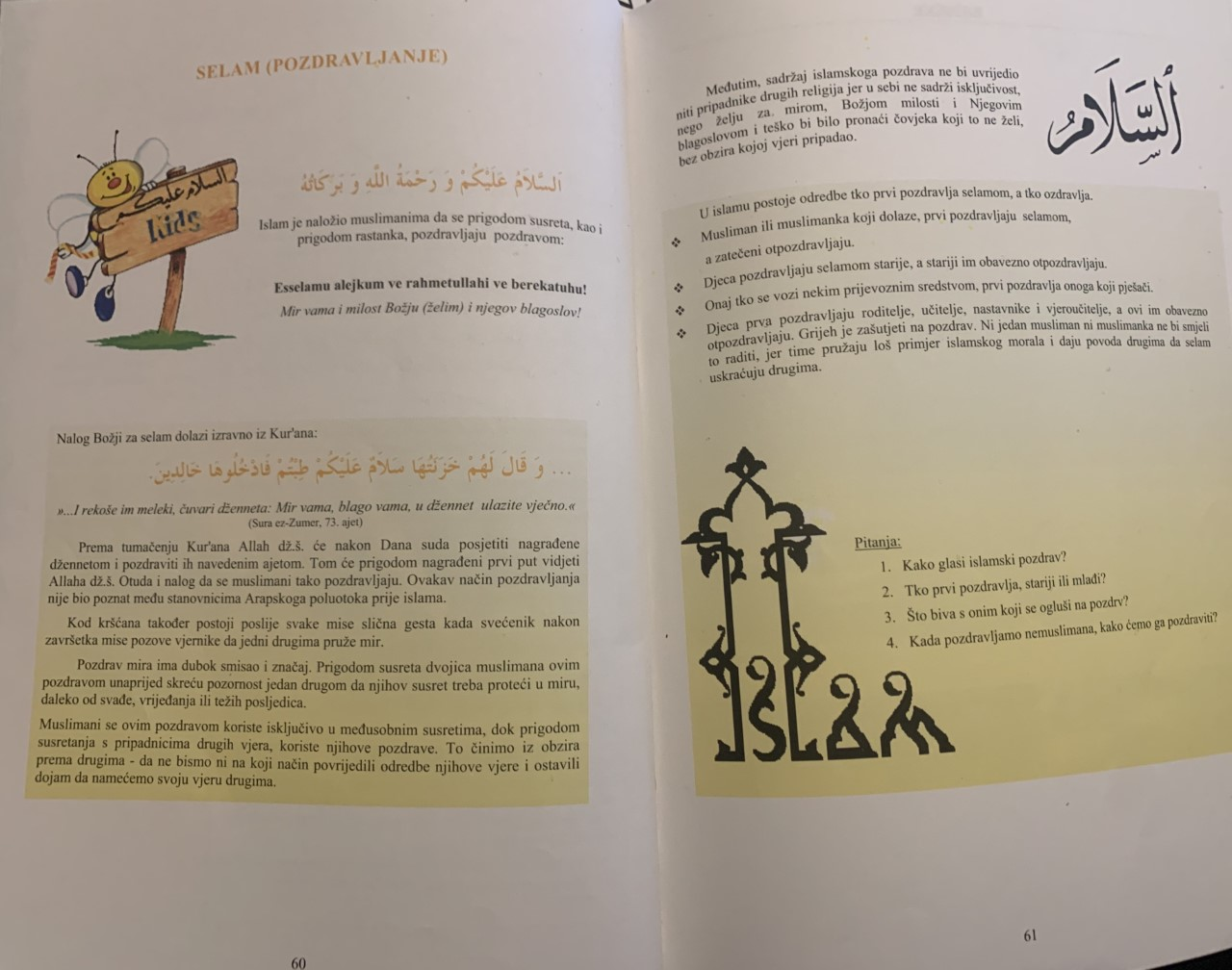 ESSELAMU ALEJKUM, DRAGE UČENICE I UČENICI!Sa selamom, islamskim pozdravom se susrećemo još kada smo bili mali.ZADATAK:-Pročitati tekst na stranama 60 i 61!-U bilježnicu na arapskom nacrtati levhu selam natpisa na arapskom jeziku i ispod nje napisati redoslijed  nazivanja selama (tko kome je dužan nazvati selam), te kako smo dužni pozdravljati nemuslimane. Na google pretraživaču možete pronaći izgled levhe – natpisa selam na arapskom. Jedan od primjera levhe selama vam naudim: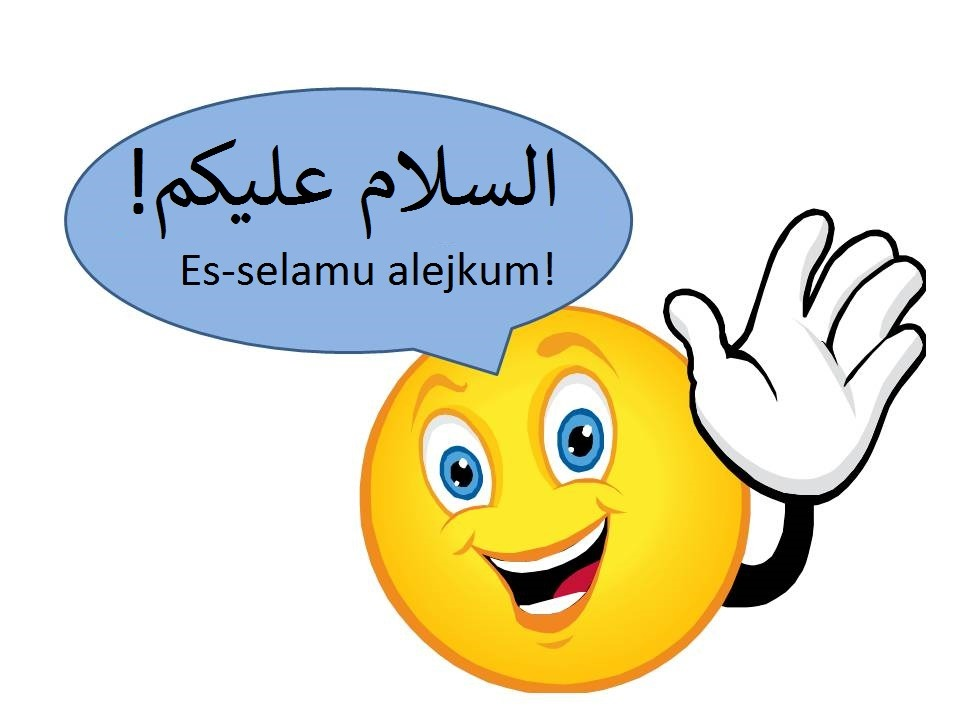 - Odigraj igricu na: https://learningapps.org/view4469849-Sve ono što si uradio, napisao, fotografiraj i pošalji svome vjeroučitelju!